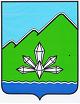 ФИНАНСОВОЕ УПРАВЛЕНИЕАДМИНИСТРАЦИИ ДАЛЬНЕГОРСКОГО ГОРОДСКОГО ОКРУГАПРИМОРСКОГО КРАЯПРИКАЗО внесении изменений в приказ финансового управления администрации Дальнегорского городского округа Приморского края от 31.10.2019 № 37/ос «Об утверждении Порядка формирования и ведения перечней и кодов целевых статей расходов бюджета Дальнегорского городского округа, применяемых при составлении и исполнении бюджета Дальнегорского городского округа по расходам»В соответствии со статьей 21 Бюджетного кодекса Российской Федерации, руководствуясь Порядком формирования и применения кодов бюджетной классификации Российской Федерации, их структуре и принципах назначения, утверждённым приказом Минфина России от 06.06.2019 № 85н (с учетом изменений и дополнений),ПРИКАЗЫВАЮ:Внести в Порядок формирования и ведения перечней и кодов целевых статей расходов бюджета Дальнегорского городского округа, применяемых при составлении и исполнении бюджета Дальнегорского городского округа по расходам, утвержденный приказом финансового управления администрации Дальнегорского городского округа Приморского края от 31.10.2019 № 37/ос «Об утверждении Порядка формирования и ведения перечней и кодов целевых статей расходов бюджета Дальнегорского городского округа, применяемых при составлении и исполнении бюджета Дальнегорского городского округа по расходам» (с изменениями и дополнениями, внесенными приказами финансового управления администрации Дальнегорского городского округа Приморского края от 24.12.2019 № 46/ос, от 18.02.2020 № 24/ос, от 08.06.2020 № 37/ос, от 29.06.2020 № 39/ос) (далее – Порядок), следующие изменения:Приложение 2 к Порядку дополнить следующими кодами направлений расходов:Приложение 3 к Порядку дополнить следующими кодами целевых статей:Бюджетному отделу (Пинской Г.П.) довести настоящий приказ до сведения главных распорядителей (распорядителей) средств бюджета Дальнегорского городского округа.Разместить настоящий приказ на официальном Интернет-сайте Дальнегорского городского округа.Настоящий приказ вступает в силу с даты его подписания.Контроль за исполнением настоящего приказа оставляю за собой.Начальникфинансового управления		      __________________		       Ю.В. Столярова Визы согласования:Начальник бюджетного отдела       __________________                         Г.П. ПинскаяНачальник отдела финансовогоконтроля и правового обеспечения  __________________                     И.В. КолесоваНачальник отдела учета и отчетности				       __________________              Т.В. Поломошнова01 октября 2020 года        г. Дальнегорск№51/ос25000Мероприятия в области водного хозяйства25010Расходы на реконструкцию, капитальный и текущий ремонт гидротехнических сооружений (в том числе проектно-изыскательские работы), находящихся в муниципальной собственности, в целях обеспечения их безопасности 53030Расходы на ежемесячное денежное вознаграждение за классное руководство педагогическим работникам муниципальных общеобразовательных организацийR3041Расходы на осуществление отдельных государственных полномочий по обеспечению горячим питанием обучающихся, получающих начальное общее образование в муниципальных общеобразовательных организациях0520153030Расходы на ежемесячное денежное вознаграждение за классное руководство педагогическим работникам муниципальных общеобразовательных организацийПо данной целевой статье отражаются расходы  на ежемесячное денежное вознаграждение за классное руководство педагогическим работникам муниципальных общеобразовательных организаций Дальнегорского городского округа в рамках выполнения основного мероприятия  "Предоставление общедоступного и бесплатного начального, общего, основного общего, среднего (полного) общего образования по основным общеобразовательным программам в муниципальных общеобразовательных учреждениях Дальнегорского городского округа" подпрограммы «Развитие системы общего образования» муниципальной программы «Развитие образования Дальнегорского городского округа» 05202R3041Расходы на осуществление отдельных государственных полномочий по обеспечению горячим питанием обучающихся, получающих начальное общее образование в муниципальных общеобразовательных организацияхПо данной целевой статье отражаются расходы   осуществление отдельных государственных полномочий по обеспечению горячим питанием обучающихся, получающих начальное общее образование в муниципальных общеобразовательных организациях в рамках выполнения основного мероприятия  «Обеспечение бесплатным питанием детей, обучающихся в муниципальных общеобразовательных организациях» подпрограммы «Развитие системы общего образования» муниципальной программы «Развитие образования Дальнегорского городского округа» 9900025010Расходы на реконструкцию, капитальный и текущий ремонт гидротехнических сооружений (в том числе проектно-изыскательские работы), находящихся в муниципальной собственности, в целях обеспечения их безопасности По данной целевой статье отражаются расходы на реконструкцию, капитальный и текущий ремонт гидротехнических сооружений (в том числе проектно-изыскательские работы), находящихся в муниципальной собственности, в целях обеспечения их безопасности 